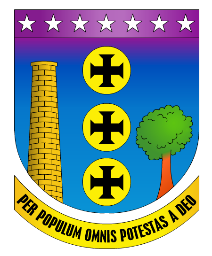 PREFEITURA MUNICIPAL DE CONTAGEMÓRGÃO MUNICIPAL : SMDSPREFEITURA MUNICIPAL DE CONTAGEMÓRGÃO MUNICIPAL : SMDSPREFEITURA MUNICIPAL DE CONTAGEMÓRGÃO MUNICIPAL : SMDSPREFEITURA MUNICIPAL DE CONTAGEMÓRGÃO MUNICIPAL : SMDSPREFEITURA MUNICIPAL DE CONTAGEMÓRGÃO MUNICIPAL : SMDSPREFEITURA MUNICIPAL DE CONTAGEMÓRGÃO MUNICIPAL : SMDSPREFEITURA MUNICIPAL DE CONTAGEMÓRGÃO MUNICIPAL : SMDSPREFEITURA MUNICIPAL DE CONTAGEMÓRGÃO MUNICIPAL : SMDSDATA:24/09/2020DATA:24/09/2020DATA:24/09/2020PARECER TÉCNICO DECRETO Nº 30/2017PARECER TÉCNICO DECRETO Nº 30/2017PARECER TÉCNICO DECRETO Nº 30/2017PARECER TÉCNICO DECRETO Nº 30/2017PARECER TÉCNICO DECRETO Nº 30/2017PARECER TÉCNICO DECRETO Nº 30/2017PARECER TÉCNICO DECRETO Nº 30/2017PARECER TÉCNICO DECRETO Nº 30/2017DATA:24/09/2020DATA:24/09/2020DATA:24/09/2020PROCESSO:PRESTAÇÃO DE CONTASPRESTAÇÃO DE CONTASPRESTAÇÃO DE CONTASPARCELA/Nº:PARCELA/Nº:1ª á 9ª parcela1ª á 9ª parcela1ª á 9ª parcela1ª á 9ª parcela(X  ) PARCIAL/ANUAL(X  ) PARCIAL/ANUALPROCESSO:PRESTAÇÃO DE CONTASPRESTAÇÃO DE CONTASPRESTAÇÃO DE CONTASPARCELA/Nº:PARCELA/Nº:1ª á 9ª parcela1ª á 9ª parcela1ª á 9ª parcela1ª á 9ª parcela(   ) FINAL(   ) FINALPARCERIA Nº:TERMO DE COLABORAÇÃO  015/2017TERMO DE COLABORAÇÃO  015/2017TERMO DE COLABORAÇÃO  015/2017TERMO DE COLABORAÇÃO  015/2017TERMO DE COLABORAÇÃO  015/2017TERMO DE COLABORAÇÃO  015/2017TERMO DE COLABORAÇÃO  015/2017TERMO DE COLABORAÇÃO  015/2017TERMO DE COLABORAÇÃO  015/2017TERMO DE COLABORAÇÃO  015/2017TERMO DE COLABORAÇÃO  015/2017PARCEIRO:INSTITUIÇÃO ESPÍRITA LAR DE MARCOSINSTITUIÇÃO ESPÍRITA LAR DE MARCOSINSTITUIÇÃO ESPÍRITA LAR DE MARCOSINSTITUIÇÃO ESPÍRITA LAR DE MARCOSINSTITUIÇÃO ESPÍRITA LAR DE MARCOSINSTITUIÇÃO ESPÍRITA LAR DE MARCOSINSTITUIÇÃO ESPÍRITA LAR DE MARCOSINSTITUIÇÃO ESPÍRITA LAR DE MARCOSINSTITUIÇÃO ESPÍRITA LAR DE MARCOSINSTITUIÇÃO ESPÍRITA LAR DE MARCOSINSTITUIÇÃO ESPÍRITA LAR DE MARCOSCNPJ:17.359.415/0001-5917.359.415/0001-5917.359.415/0001-5917.359.415/0001-59PERÍODO:PERÍODO:07/01/2020ÀÀÀ01/09/2020VALOR TOTAL CELEBRADO:R$ 982.958,00R$ 982.958,00R$ 982.958,00R$ 982.958,00R$ 982.958,00R$ 982.958,00R$ 982.958,00R$ 982.958,00R$ 982.958,00R$ 982.958,00R$ 982.958,00ANÁLISE TÉCNICA - Conclusão descrevendo se o objeto proposto no Plano de Trabalho foi atingido em sua totalidade, bem como acerca da correta aplicação dos recursosANÁLISE TÉCNICA - Conclusão descrevendo se o objeto proposto no Plano de Trabalho foi atingido em sua totalidade, bem como acerca da correta aplicação dos recursosANÁLISE TÉCNICA - Conclusão descrevendo se o objeto proposto no Plano de Trabalho foi atingido em sua totalidade, bem como acerca da correta aplicação dos recursosANÁLISE TÉCNICA - Conclusão descrevendo se o objeto proposto no Plano de Trabalho foi atingido em sua totalidade, bem como acerca da correta aplicação dos recursosANÁLISE TÉCNICA - Conclusão descrevendo se o objeto proposto no Plano de Trabalho foi atingido em sua totalidade, bem como acerca da correta aplicação dos recursosANÁLISE TÉCNICA - Conclusão descrevendo se o objeto proposto no Plano de Trabalho foi atingido em sua totalidade, bem como acerca da correta aplicação dos recursosANÁLISE TÉCNICA - Conclusão descrevendo se o objeto proposto no Plano de Trabalho foi atingido em sua totalidade, bem como acerca da correta aplicação dos recursosANÁLISE TÉCNICA - Conclusão descrevendo se o objeto proposto no Plano de Trabalho foi atingido em sua totalidade, bem como acerca da correta aplicação dos recursosANÁLISE TÉCNICA - Conclusão descrevendo se o objeto proposto no Plano de Trabalho foi atingido em sua totalidade, bem como acerca da correta aplicação dos recursosANÁLISE TÉCNICA - Conclusão descrevendo se o objeto proposto no Plano de Trabalho foi atingido em sua totalidade, bem como acerca da correta aplicação dos recursosANÁLISE TÉCNICA - Conclusão descrevendo se o objeto proposto no Plano de Trabalho foi atingido em sua totalidade, bem como acerca da correta aplicação dos recursosANÁLISE TÉCNICA - Conclusão descrevendo se o objeto proposto no Plano de Trabalho foi atingido em sua totalidade, bem como acerca da correta aplicação dos recursosDevido a falta de envio de documentos comprovando cumprimento das metas estabelecidas no plano de trabalho, cuja cobrança foi endereçada á OSC parceira, conforme e.mails anexos, a Ordenadora de Despesas da SMDS foi comunicada para não efetuar pagamento da última parcela da referida parceria,  também comunicada, a Instituição Espírita Lar de Marcos endereçou e.mail (anexo) justificando da impossibilidade do cumprimento das metas estabelecidas devido a pandemia do COVID 19, sendo as ações direcionadas para a prevenção e proteção contra o vírus, onde foram providenciados equipamentos de proteção pra profissionais que atendem nos CRAS, CREAS, Conselhos Tutelares, Bolsa Família e servidores da SMDS.Ressalto que estas ações foram elaboradas durante período que este Gestor foi designado para acompanhar a parceria, não sendo responsabilidade deste o período anterior. Informo também, que, devido á natureza das metas descritas no plano de trabalho, não houve como fazer visitas in loco aos locais das prestações dos serviços.Devido a falta de envio de documentos comprovando cumprimento das metas estabelecidas no plano de trabalho, cuja cobrança foi endereçada á OSC parceira, conforme e.mails anexos, a Ordenadora de Despesas da SMDS foi comunicada para não efetuar pagamento da última parcela da referida parceria,  também comunicada, a Instituição Espírita Lar de Marcos endereçou e.mail (anexo) justificando da impossibilidade do cumprimento das metas estabelecidas devido a pandemia do COVID 19, sendo as ações direcionadas para a prevenção e proteção contra o vírus, onde foram providenciados equipamentos de proteção pra profissionais que atendem nos CRAS, CREAS, Conselhos Tutelares, Bolsa Família e servidores da SMDS.Ressalto que estas ações foram elaboradas durante período que este Gestor foi designado para acompanhar a parceria, não sendo responsabilidade deste o período anterior. Informo também, que, devido á natureza das metas descritas no plano de trabalho, não houve como fazer visitas in loco aos locais das prestações dos serviços.Devido a falta de envio de documentos comprovando cumprimento das metas estabelecidas no plano de trabalho, cuja cobrança foi endereçada á OSC parceira, conforme e.mails anexos, a Ordenadora de Despesas da SMDS foi comunicada para não efetuar pagamento da última parcela da referida parceria,  também comunicada, a Instituição Espírita Lar de Marcos endereçou e.mail (anexo) justificando da impossibilidade do cumprimento das metas estabelecidas devido a pandemia do COVID 19, sendo as ações direcionadas para a prevenção e proteção contra o vírus, onde foram providenciados equipamentos de proteção pra profissionais que atendem nos CRAS, CREAS, Conselhos Tutelares, Bolsa Família e servidores da SMDS.Ressalto que estas ações foram elaboradas durante período que este Gestor foi designado para acompanhar a parceria, não sendo responsabilidade deste o período anterior. Informo também, que, devido á natureza das metas descritas no plano de trabalho, não houve como fazer visitas in loco aos locais das prestações dos serviços.Devido a falta de envio de documentos comprovando cumprimento das metas estabelecidas no plano de trabalho, cuja cobrança foi endereçada á OSC parceira, conforme e.mails anexos, a Ordenadora de Despesas da SMDS foi comunicada para não efetuar pagamento da última parcela da referida parceria,  também comunicada, a Instituição Espírita Lar de Marcos endereçou e.mail (anexo) justificando da impossibilidade do cumprimento das metas estabelecidas devido a pandemia do COVID 19, sendo as ações direcionadas para a prevenção e proteção contra o vírus, onde foram providenciados equipamentos de proteção pra profissionais que atendem nos CRAS, CREAS, Conselhos Tutelares, Bolsa Família e servidores da SMDS.Ressalto que estas ações foram elaboradas durante período que este Gestor foi designado para acompanhar a parceria, não sendo responsabilidade deste o período anterior. Informo também, que, devido á natureza das metas descritas no plano de trabalho, não houve como fazer visitas in loco aos locais das prestações dos serviços.Devido a falta de envio de documentos comprovando cumprimento das metas estabelecidas no plano de trabalho, cuja cobrança foi endereçada á OSC parceira, conforme e.mails anexos, a Ordenadora de Despesas da SMDS foi comunicada para não efetuar pagamento da última parcela da referida parceria,  também comunicada, a Instituição Espírita Lar de Marcos endereçou e.mail (anexo) justificando da impossibilidade do cumprimento das metas estabelecidas devido a pandemia do COVID 19, sendo as ações direcionadas para a prevenção e proteção contra o vírus, onde foram providenciados equipamentos de proteção pra profissionais que atendem nos CRAS, CREAS, Conselhos Tutelares, Bolsa Família e servidores da SMDS.Ressalto que estas ações foram elaboradas durante período que este Gestor foi designado para acompanhar a parceria, não sendo responsabilidade deste o período anterior. Informo também, que, devido á natureza das metas descritas no plano de trabalho, não houve como fazer visitas in loco aos locais das prestações dos serviços.Devido a falta de envio de documentos comprovando cumprimento das metas estabelecidas no plano de trabalho, cuja cobrança foi endereçada á OSC parceira, conforme e.mails anexos, a Ordenadora de Despesas da SMDS foi comunicada para não efetuar pagamento da última parcela da referida parceria,  também comunicada, a Instituição Espírita Lar de Marcos endereçou e.mail (anexo) justificando da impossibilidade do cumprimento das metas estabelecidas devido a pandemia do COVID 19, sendo as ações direcionadas para a prevenção e proteção contra o vírus, onde foram providenciados equipamentos de proteção pra profissionais que atendem nos CRAS, CREAS, Conselhos Tutelares, Bolsa Família e servidores da SMDS.Ressalto que estas ações foram elaboradas durante período que este Gestor foi designado para acompanhar a parceria, não sendo responsabilidade deste o período anterior. Informo também, que, devido á natureza das metas descritas no plano de trabalho, não houve como fazer visitas in loco aos locais das prestações dos serviços.Devido a falta de envio de documentos comprovando cumprimento das metas estabelecidas no plano de trabalho, cuja cobrança foi endereçada á OSC parceira, conforme e.mails anexos, a Ordenadora de Despesas da SMDS foi comunicada para não efetuar pagamento da última parcela da referida parceria,  também comunicada, a Instituição Espírita Lar de Marcos endereçou e.mail (anexo) justificando da impossibilidade do cumprimento das metas estabelecidas devido a pandemia do COVID 19, sendo as ações direcionadas para a prevenção e proteção contra o vírus, onde foram providenciados equipamentos de proteção pra profissionais que atendem nos CRAS, CREAS, Conselhos Tutelares, Bolsa Família e servidores da SMDS.Ressalto que estas ações foram elaboradas durante período que este Gestor foi designado para acompanhar a parceria, não sendo responsabilidade deste o período anterior. Informo também, que, devido á natureza das metas descritas no plano de trabalho, não houve como fazer visitas in loco aos locais das prestações dos serviços.Devido a falta de envio de documentos comprovando cumprimento das metas estabelecidas no plano de trabalho, cuja cobrança foi endereçada á OSC parceira, conforme e.mails anexos, a Ordenadora de Despesas da SMDS foi comunicada para não efetuar pagamento da última parcela da referida parceria,  também comunicada, a Instituição Espírita Lar de Marcos endereçou e.mail (anexo) justificando da impossibilidade do cumprimento das metas estabelecidas devido a pandemia do COVID 19, sendo as ações direcionadas para a prevenção e proteção contra o vírus, onde foram providenciados equipamentos de proteção pra profissionais que atendem nos CRAS, CREAS, Conselhos Tutelares, Bolsa Família e servidores da SMDS.Ressalto que estas ações foram elaboradas durante período que este Gestor foi designado para acompanhar a parceria, não sendo responsabilidade deste o período anterior. Informo também, que, devido á natureza das metas descritas no plano de trabalho, não houve como fazer visitas in loco aos locais das prestações dos serviços.Devido a falta de envio de documentos comprovando cumprimento das metas estabelecidas no plano de trabalho, cuja cobrança foi endereçada á OSC parceira, conforme e.mails anexos, a Ordenadora de Despesas da SMDS foi comunicada para não efetuar pagamento da última parcela da referida parceria,  também comunicada, a Instituição Espírita Lar de Marcos endereçou e.mail (anexo) justificando da impossibilidade do cumprimento das metas estabelecidas devido a pandemia do COVID 19, sendo as ações direcionadas para a prevenção e proteção contra o vírus, onde foram providenciados equipamentos de proteção pra profissionais que atendem nos CRAS, CREAS, Conselhos Tutelares, Bolsa Família e servidores da SMDS.Ressalto que estas ações foram elaboradas durante período que este Gestor foi designado para acompanhar a parceria, não sendo responsabilidade deste o período anterior. Informo também, que, devido á natureza das metas descritas no plano de trabalho, não houve como fazer visitas in loco aos locais das prestações dos serviços.Devido a falta de envio de documentos comprovando cumprimento das metas estabelecidas no plano de trabalho, cuja cobrança foi endereçada á OSC parceira, conforme e.mails anexos, a Ordenadora de Despesas da SMDS foi comunicada para não efetuar pagamento da última parcela da referida parceria,  também comunicada, a Instituição Espírita Lar de Marcos endereçou e.mail (anexo) justificando da impossibilidade do cumprimento das metas estabelecidas devido a pandemia do COVID 19, sendo as ações direcionadas para a prevenção e proteção contra o vírus, onde foram providenciados equipamentos de proteção pra profissionais que atendem nos CRAS, CREAS, Conselhos Tutelares, Bolsa Família e servidores da SMDS.Ressalto que estas ações foram elaboradas durante período que este Gestor foi designado para acompanhar a parceria, não sendo responsabilidade deste o período anterior. Informo também, que, devido á natureza das metas descritas no plano de trabalho, não houve como fazer visitas in loco aos locais das prestações dos serviços.Devido a falta de envio de documentos comprovando cumprimento das metas estabelecidas no plano de trabalho, cuja cobrança foi endereçada á OSC parceira, conforme e.mails anexos, a Ordenadora de Despesas da SMDS foi comunicada para não efetuar pagamento da última parcela da referida parceria,  também comunicada, a Instituição Espírita Lar de Marcos endereçou e.mail (anexo) justificando da impossibilidade do cumprimento das metas estabelecidas devido a pandemia do COVID 19, sendo as ações direcionadas para a prevenção e proteção contra o vírus, onde foram providenciados equipamentos de proteção pra profissionais que atendem nos CRAS, CREAS, Conselhos Tutelares, Bolsa Família e servidores da SMDS.Ressalto que estas ações foram elaboradas durante período que este Gestor foi designado para acompanhar a parceria, não sendo responsabilidade deste o período anterior. Informo também, que, devido á natureza das metas descritas no plano de trabalho, não houve como fazer visitas in loco aos locais das prestações dos serviços.Devido a falta de envio de documentos comprovando cumprimento das metas estabelecidas no plano de trabalho, cuja cobrança foi endereçada á OSC parceira, conforme e.mails anexos, a Ordenadora de Despesas da SMDS foi comunicada para não efetuar pagamento da última parcela da referida parceria,  também comunicada, a Instituição Espírita Lar de Marcos endereçou e.mail (anexo) justificando da impossibilidade do cumprimento das metas estabelecidas devido a pandemia do COVID 19, sendo as ações direcionadas para a prevenção e proteção contra o vírus, onde foram providenciados equipamentos de proteção pra profissionais que atendem nos CRAS, CREAS, Conselhos Tutelares, Bolsa Família e servidores da SMDS.Ressalto que estas ações foram elaboradas durante período que este Gestor foi designado para acompanhar a parceria, não sendo responsabilidade deste o período anterior. Informo também, que, devido á natureza das metas descritas no plano de trabalho, não houve como fazer visitas in loco aos locais das prestações dos serviços.CONCLUSÃO FINAL – Foi possível concluir que a OSC comprovou a execução das metas estabelecidas na parceria e prestou contas de forma correta?CONCLUSÃO FINAL – Foi possível concluir que a OSC comprovou a execução das metas estabelecidas na parceria e prestou contas de forma correta?CONCLUSÃO FINAL – Foi possível concluir que a OSC comprovou a execução das metas estabelecidas na parceria e prestou contas de forma correta?CONCLUSÃO FINAL – Foi possível concluir que a OSC comprovou a execução das metas estabelecidas na parceria e prestou contas de forma correta?CONCLUSÃO FINAL – Foi possível concluir que a OSC comprovou a execução das metas estabelecidas na parceria e prestou contas de forma correta?CONCLUSÃO FINAL – Foi possível concluir que a OSC comprovou a execução das metas estabelecidas na parceria e prestou contas de forma correta?CONCLUSÃO FINAL – Foi possível concluir que a OSC comprovou a execução das metas estabelecidas na parceria e prestou contas de forma correta?CONCLUSÃO FINAL – Foi possível concluir que a OSC comprovou a execução das metas estabelecidas na parceria e prestou contas de forma correta?CONCLUSÃO FINAL – Foi possível concluir que a OSC comprovou a execução das metas estabelecidas na parceria e prestou contas de forma correta?CONCLUSÃO FINAL – Foi possível concluir que a OSC comprovou a execução das metas estabelecidas na parceria e prestou contas de forma correta?CONCLUSÃO FINAL – Foi possível concluir que a OSC comprovou a execução das metas estabelecidas na parceria e prestou contas de forma correta?CONCLUSÃO FINAL – Foi possível concluir que a OSC comprovou a execução das metas estabelecidas na parceria e prestou contas de forma correta?SIM(    )SIM(    )INTEGRALMENTE (    )INTEGRALMENTE (    )SIM(    )SIM(    )PARCIALMENTE (   x )PARCIALMENTE (   x )JUSTIFICATIVA: ações prejudicadas pela Pandemia COVID-19JUSTIFICATIVA: ações prejudicadas pela Pandemia COVID-19JUSTIFICATIVA: ações prejudicadas pela Pandemia COVID-19JUSTIFICATIVA: ações prejudicadas pela Pandemia COVID-19JUSTIFICATIVA: ações prejudicadas pela Pandemia COVID-19JUSTIFICATIVA: ações prejudicadas pela Pandemia COVID-19JUSTIFICATIVA: ações prejudicadas pela Pandemia COVID-19JUSTIFICATIVA: ações prejudicadas pela Pandemia COVID-19NÃO (    )NÃO (    )RECOMENDAÇÕESRECOMENDAÇÕESNÃO (    )NÃO (    )RECOMENDAÇÕESRECOMENDAÇÕESTÉCNICO RESPONSÁVEL PELA ELABORAÇÃO:TÉCNICO RESPONSÁVEL PELA ELABORAÇÃO:TÉCNICO RESPONSÁVEL PELA ELABORAÇÃO:Wagner Assis RosaWagner Assis RosaWagner Assis RosaWagner Assis RosaWagner Assis RosaWagner Assis RosaWagner Assis RosaWagner Assis RosaWagner Assis RosaDATA DO PARECER:DATA DO PARECER:DATA DO PARECER:24/09/201924/09/201924/09/201924/09/201924/09/201924/09/201924/09/201924/09/201924/09/2019ASSINATURA:ASSINATURA:ASSINATURA:Nº DE MATRÍCULA:Nº DE MATRÍCULA:Nº DE MATRÍCULA:148995-6148995-6148995-6148995-6148995-6148995-6148995-6148995-6148995-6